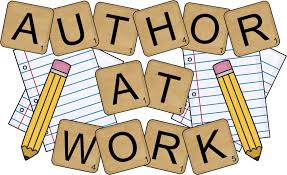 Has today’s visit to the Harris Museum and Art Gallery inspired you to read some Super books by some awesome authors ?All of these books have been recommended by Book Trust. They are books to engage and excite children . They're funny, sad, informative, scary and silly (and everything in-between). If reading is fun, children will want to do it. That's why we believe that the "right" book is always what a child actually wants to read – and we hope this guide helps you to find that book. https://www.booktrust.org.uk/books-and-reading/our-recommendations/great-books-guide/You may be able to borrow them from your local Library. Visit https://www.lancashire.gov.uk/libraries-and-archives/libraries/   for more information about your local library services.EYFS -Age 4 to 5 A Dog With Nice Ears – Lauren ChildLola and Charlie spend a lot of time talking about the sort of dog they’d have, if only Mum and Dad would let them. Sometimes Lola imagines she has a dog, or even pretends Charlie is one! A delightful story about how brilliant pets are – and why it’s also OK not to have one.Billy and the Beast - Nadia ShireenWhen Billy and her friend Fatcat are kidnapped while walking in the woods, it transpires that a hungry Beast is collecting ingredients for a terrible soup. Can Billy save her friends from the Beast’s cruel culinary agenda? Cake – Sue Hendra and Paul Linnet        Keen to look his best for a party, Cake buys a new hat for the occasion, which makes him look irresistible. However, he begins to feel uneasy when the other guests advance on him, singing ‘Happy Birthday’... Cyril and Pat – Emily GravettCyril is Lake Park’s only squirrel, and he’s lonely. When he meets Pat the big, grey other squirrel (a rat!), his life is transformed. But no-one else seems to approve of their friendship... Gary’s Banana Drama – Jane MasseyWhen Gary the gorilla runs out of bananas, his favourite food, he’s forced to go out and find more. Although he sees bananas everywhere he goes, Gary can’t eat a single one of them! Going to the Volcano – Andy StantonDwayne is heading off with Jane to look at the volcano. Yet when they reach the volcano, they get a bit of a shock! Hello, Hot Dog! – Lily MurrayHot Dog is having a lovely snooze on a comfy bread roll when he suddenly realises he’s about to become...LUNCH! How to Be a Lion – Ed Vere Leonard is a gentle lion, and even though the other lions don’t like him being friends with Marianne the duck, Leonard is determined that there has to be a better way to be a lion than roaring and chomping. Julian is a Mermaid – Jessica LoveWhen Julian spots three women in lavish mermaid costumes it fires his imagination, and all he can think about is becoming a mermaid himself – with a little help from his Nana’s soft furnishings!.Juniper Jupiter – Lizzy StewartJuniper Jupiter is a real-life superhero. But something’s missing – what’s a hero without an amazing sidekick? Luna Loves Library Day – Joseph CoelhoEvery week, Luna looks forward to library day, when she discovers magic among the library shelves with her dad. They discover all sorts of things here – dinosaurs, mummies and unexplained mysteries. Mixed – Arree Chung Reds, Yellows and Blues have always lived happily together, but when a renegade Red causes conflict, the colours divide. Is the love of a cool Blue and a bright Yellow be enough to restore harmony? Simon Sock – Sue Hendra and Paul LinnetSimon Sock lives in the drawer with all the other socks, who often go on adventures. Problem is, you have to be in a pair of socks to be chosen, and Simon is on his own. Yet when he finds his pair, it’s not as straightforward as he expected… Ten Fat Sausages – Michelle RobinsonTen sausages jump out of a frying pan only to encounter a series of unfortunate kitchen-related mishaps – will they manage to struggle free, or is their sausage well and truly cooked? The Last Wolf – Mini  GreyOne day, Little Red heads into the woods to catch a wolf. Yet when Red meets the Last Wolf, the Last Lynx and the Last Bear, she starts to understand why hunting is not the answer. The New Neighbours – Sarah McIntyreIn Pickle Rye, rats have moved into the ground-floor flat, and the other residents have convinced themselves that they’re going to bury everyone in rat poo. Yet Bertram and Natasha aren’t quite what anyone expected – and they have cake! Valdemar’s Peas – Maria JönssonValdemar knows that all his peas must be eaten before he can have ice cream. How unfair! Yet a brilliant idea makes sure he gets his ice cream without eating a single pea...Katinka’s Tail – Judith KerrKatinka is an ordinary white cat – apart from her tail, which is stripy. Her owner always denies that there’s anything odd about her cat with its stripy tail – but is she right? Other  websites  you may find useful https://www.lovereading4kids.co.ukhttps://www.theguardian.com/books/2018/dec/16/the-best-childrens-books-2018-all-ages-picture-chapter-young-adultshttps://schoolreadinglist.co.uk